18.10.2017  № 2451О внесении изменений в постановление администрации города Чебоксары от 07.06.2016 № 1484В соответствии с Федеральным законом от 06.10.2003 № 131-ФЗ «Об общих принципах организации местного самоуправления в Российской Федерации», Федеральным законом от 27.07.2010 № 210-ФЗ «Об организации предоставления государственных и муниципальных услуг», Уставом муниципального образования города Чебоксары – столицы Чувашской Республики, принятого  решением Чебоксарского городского Собрания депутатов Чувашской Республики от 30.11.2005 № 40, в целях повышения качества предоставления муниципальной услуги администрация города Чебоксары постановляет: Внести в Административный регламент администрации города Чебоксары по предоставлению муниципальной услуги «Выдача выписок из похозяйственных книг», утвержденный постановлением администрации города Чебоксары от 07.06.2016 № 1484, следующие изменения:В абзаце третьем пункта 1.3.1 подраздела 1.3 раздела I слова «www.gosuslugi.cap.ru» заменить словами «www.21.gosuslugi.ru».В абзаце пятом подраздела 2.6 и абзаце втором подраздела 2.7 раздела II слова «Едином государственном реестре прав на недвижимое имущество и сделок с ним» заменить словами «Едином государственном реестре недвижимости».Абзац второй подраздела 2.17 раздела II изложить в следующей редакции: «Выполнение административных процедур и административных действий в электронной форме не предусмотрено. Информирование о порядке предоставления муниципальной услуги осуществляется посредством размещения сведений на Едином портале государственных и муниципальных услуг, Портале государственных и муниципальных услуг, официальном сайте администрации города Чебоксары. Образцы заявлений для предоставления муниципальной услуги, обращений, в случае возникновения претензий и жалоб со стороны заявителей, и примеры их оформления размещены в электронном виде на указанных сайтах, Едином портале государственных и муниципальных услуг, Портале государственных и муниципальных услуг.».Абзац двенадцатый подраздела 3.2 раздела III изложить в следующей редакции:«Межведомственный запрос в соответствующий орган (организацию) о представлении документов (их копии или сведения, содержащиеся в них), необходимых для предоставления муниципальной услуги, формируется и направляется специалистом уполномоченного структурного подразделения в течение 3 рабочих дней с момента приема и регистрации заявления и документов, необходимых для предоставления муниципальной услуги.». Пункт 3 подраздела 3.6 раздела III признать утратившим силу.В абзаце втором подраздела 4.3 раздела IV слово «регламентах» заменить словом «инструкциях».Подраздел 5.2 раздела V изложить с следующей редакции:«5.2. Предмет жалобыЗаявитель может обратиться с жалобой по основаниям и в порядке, которые установлены статьями 11.1 и 11.2 Федерального закона № 210-ФЗ, в том числе в следующих случаях:нарушение срока регистрации заявления о предоставлении муниципальной услуги;нарушение срока предоставления муниципальной услуги;требование у заявителя документов, не предусмотренных нормативными правовыми актами Российской Федерации, нормативными правовыми актами Чувашской Республики, муниципальными нормативными правовыми актами для предоставления муниципальной услуги;отказ в приеме документов, предоставление которых предусмотрено нормативными правовыми актами Российской Федерации, нормативными правовыми актами Чувашской Республики, муниципальными нормативными правовыми актами для предоставления муниципальной услуги, у заявителя;отказ в предоставлении муниципальной услуги, если основания отказа не предусмотрены федеральными законами и принятыми в соответствии с ними иными нормативными правовыми актами Российской Федерации, нормативными правовыми актами Чувашской Республики, муниципальными нормативными правовыми актами;требование с заявителя при предоставлении муниципальной услуги платы, не предусмотренной нормативными правовыми актами Российской Федерации, нормативными правовыми актами Чувашской Республики, муниципальными нормативными правовыми актами;отказ структурного подразделения, его должностного лица (специалиста) в исправлении допущенных опечаток и ошибок в выданных в результате предоставления муниципальной услуги документах либо нарушение установленного срока таких исправлений.».Подраздел 5.3 раздела V изложить в следующей редакции:«5.3. Органы местного самоуправления и уполномоченные на рассмотрение жалобы должностные лица, которым может быть направлена жалобаЗаявитель может обратиться с жалобой на решение и действие (бездействие), принятое (осуществляемое) в ходе предоставления муниципальной услуги, в письменной форме на бумажном носителе или в форме электронного документа в администрацию города Чебоксары в адрес главы администрации, администрацию района города Чебоксары в адрес главы администрации, ЗТУ в адрес начальника.».В подразделе 5.4. раздела V:в абзацах первом и шестнадцатом слова «системы досудебного обжалования» заменить словами «информационной системы досудебного обжалования»;пункт «б» после слов «заверенная печатью заявителя» дополнить словами «(при наличии)»;абзац одиннадцатый дополнить предложением следующего содержания:«При подаче жалобы в электронной форме документы, указанные в абзацах седьмом-десятом настоящего подраздела, могут быть представлены в форме электронных документов, подписанных электронной подписью, вид которой предусмотрен законодательством Российской Федерации, при этом документ, удостоверяющий личность заявителя, не требуется.»;В подразделе 5.6 раздела V:абзац второй после слов «Чувашской Республики,» дополнить словами «муниципальными нормативными правовыми актами,»;абзац пятый изложить в следующей редакции:«В случае установления в ходе или по результатам рассмотрения жалобы признаков состава административного правонарушения, предусмотренного статьей 8.2 Закона Чувашской Республики от 23.07.2003 № 22 «Об административных правонарушениях в Чувашской Республике», должностные лица администрации города Чебоксары, наделенные полномочиями по рассмотрению жалоб, незамедлительно направляют имеющиеся материалы в органы прокуратуры.».Управлению информации, общественных связей и молодежной политики администрации города Чебоксары опубликовать настоящее постановление в средствах массовой информации.3.	Настоящее постановление вступает в силу со дня его официального опубликования. 4.	Контроль за исполнением настоящего постановления возложить на заместителя главы администрации – руководителя аппарата А.Ю. Маклыгина.Глава администрации города Чебоксары           			      А.О. ЛадыковЧăваш РеспубликиШупашкар хулаАдминистрацийěЙЫШĂНУ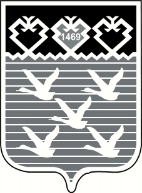 Чувашская РеспубликаАдминистрациягорода ЧебоксарыПОСТАНОВЛЕНИЕ